Lección 1: Figuras que son sólidasClasifiquemos y describamos figuras sólidas.Calentamiento: Cuál es diferente: Figuras¿Cuál es diferente?A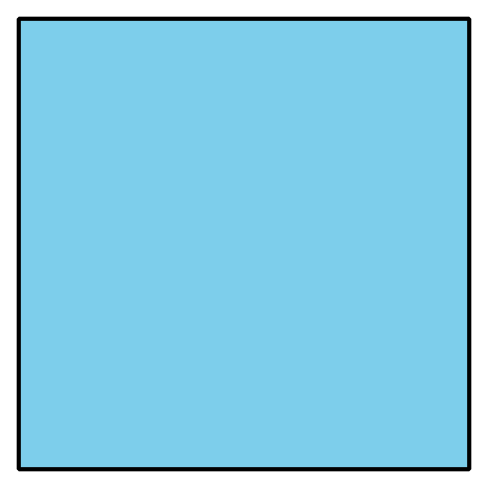 B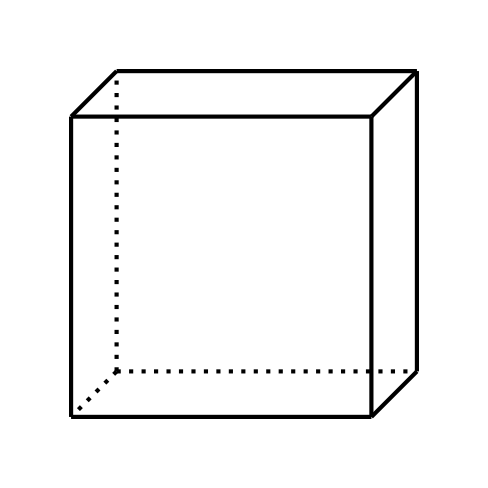 C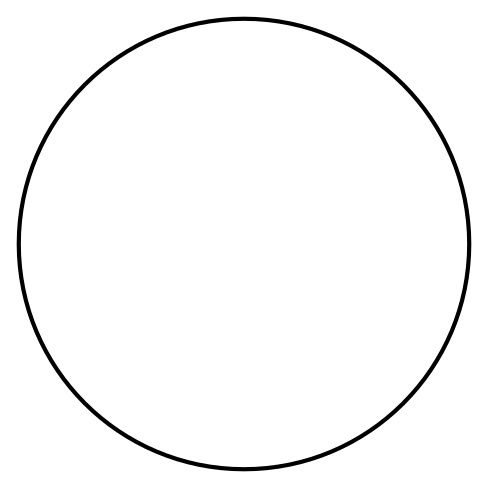 D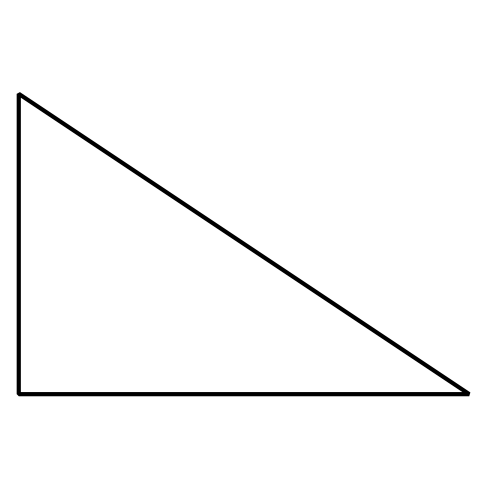 1.1: Clasifiquemos figuras sólidasClasifica algunas de las figuras en categorías de una manera que tenga sentido para ti.Explica cómo clasificaste las figuras.Clasifica algunas de las figuras en categorías de otra manera.Explica cómo clasificaste las figuras.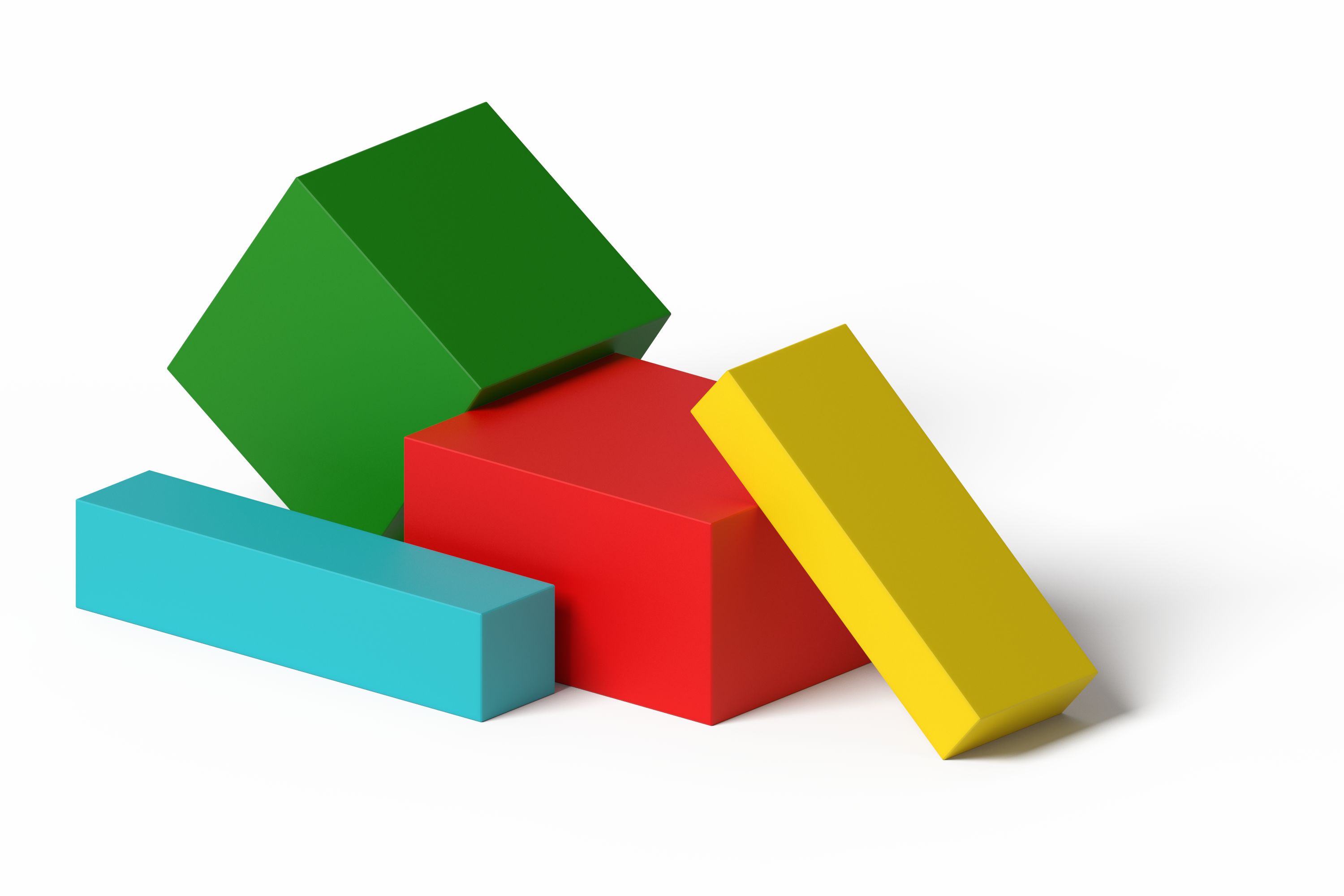 1.2: Describamos y encontremos figurasToma una bolsa.Cada compañero siente la figura en la bolsa sin mirarla y piensa en qué figura es.Cada compañero dice cuál figura cree que es y por qué.Mira en la bolsa para revisar.Toma otra bolsa.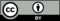 © CC BY 2021 Illustrative Mathematics®